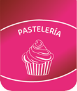 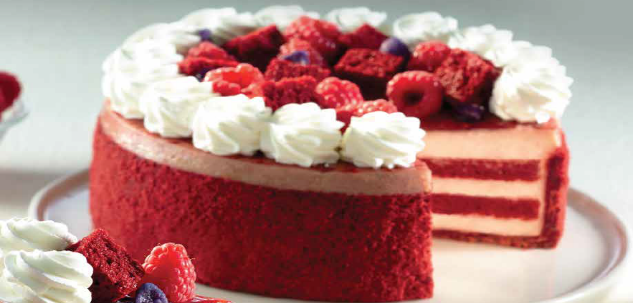 MontajeDisponer de tres biscochos circulares Red Velvet.Mediante una manga con boquilla lisa, aplicar la crema mousse de queso entre los bizcochos hastalograr tres capas y obtener el postre individual.Finalmente decorar con la crema mousse de queso y frutos rojos de estación, cubiertos con brilloHarmony Cold para realzar y proteger las frutas.Rendimiento aproximado: 2 un de 1800 g c/u.Ingredientes BudínIngredientes BudínIngredientes BudínIngredientes BudínIngredientes BudínProcedimientoTegral Satin Cream Cake800gColocar todos los ingredientes en una batidora y batir por 2 minutos a velocidad media.Colocar la preparación en una bandeja de 60cm x 40cm, con un papel manteca de base.Cocinar la preparación por 10 a 12 minutos a 180°C.Cortar 3 discos de 20cm de diámetro y una franja de bizcocho que rodee toda la circunferencia del molde.Tegral Satin Cream Cake Chocolate200gColocar todos los ingredientes en una batidora y batir por 2 minutos a velocidad media.Colocar la preparación en una bandeja de 60cm x 40cm, con un papel manteca de base.Cocinar la preparación por 10 a 12 minutos a 180°C.Cortar 3 discos de 20cm de diámetro y una franja de bizcocho que rodee toda la circunferencia del molde.Huevos350gColocar todos los ingredientes en una batidora y batir por 2 minutos a velocidad media.Colocar la preparación en una bandeja de 60cm x 40cm, con un papel manteca de base.Cocinar la preparación por 10 a 12 minutos a 180°C.Cortar 3 discos de 20cm de diámetro y una franja de bizcocho que rodee toda la circunferencia del molde.Agua250gColocar todos los ingredientes en una batidora y batir por 2 minutos a velocidad media.Colocar la preparación en una bandeja de 60cm x 40cm, con un papel manteca de base.Cocinar la preparación por 10 a 12 minutos a 180°C.Cortar 3 discos de 20cm de diámetro y una franja de bizcocho que rodee toda la circunferencia del molde.Aceite200gColocar todos los ingredientes en una batidora y batir por 2 minutos a velocidad media.Colocar la preparación en una bandeja de 60cm x 40cm, con un papel manteca de base.Cocinar la preparación por 10 a 12 minutos a 180°C.Cortar 3 discos de 20cm de diámetro y una franja de bizcocho que rodee toda la circunferencia del molde.Colorante Rojo5gColocar todos los ingredientes en una batidora y batir por 2 minutos a velocidad media.Colocar la preparación en una bandeja de 60cm x 40cm, con un papel manteca de base.Cocinar la preparación por 10 a 12 minutos a 180°C.Cortar 3 discos de 20cm de diámetro y una franja de bizcocho que rodee toda la circunferencia del molde.Colocar todos los ingredientes en una batidora y batir por 2 minutos a velocidad media.Colocar la preparación en una bandeja de 60cm x 40cm, con un papel manteca de base.Cocinar la preparación por 10 a 12 minutos a 180°C.Cortar 3 discos de 20cm de diámetro y una franja de bizcocho que rodee toda la circunferencia del molde.Ingredientes Crema de QuesoIngredientes Crema de QuesoIngredientes Crema de QuesoIngredientes Crema de QuesoIngredientes Crema de QuesoProcedimientoLeche250gEn una batidora con paleta, mezclar los 600gr. de queso crema con el azúcar, esencia de vainilla, ralladura de limón.Posteriormente calentar a 80°C los 250 g de leche y mezclar con el Bavarois Neutro.Retirar del fuego y mezclar ambas preparaciones.Finalmente incorporar Chantypak y la crema de leche a medio batir, mezclar de forma envolvente, hasta lograr homogeneidad en la crema mousse de queso.Bavarois Neutro200gEn una batidora con paleta, mezclar los 600gr. de queso crema con el azúcar, esencia de vainilla, ralladura de limón.Posteriormente calentar a 80°C los 250 g de leche y mezclar con el Bavarois Neutro.Retirar del fuego y mezclar ambas preparaciones.Finalmente incorporar Chantypak y la crema de leche a medio batir, mezclar de forma envolvente, hasta lograr homogeneidad en la crema mousse de queso.Azúcar150gEn una batidora con paleta, mezclar los 600gr. de queso crema con el azúcar, esencia de vainilla, ralladura de limón.Posteriormente calentar a 80°C los 250 g de leche y mezclar con el Bavarois Neutro.Retirar del fuego y mezclar ambas preparaciones.Finalmente incorporar Chantypak y la crema de leche a medio batir, mezclar de forma envolvente, hasta lograr homogeneidad en la crema mousse de queso.Queso Crema600gEn una batidora con paleta, mezclar los 600gr. de queso crema con el azúcar, esencia de vainilla, ralladura de limón.Posteriormente calentar a 80°C los 250 g de leche y mezclar con el Bavarois Neutro.Retirar del fuego y mezclar ambas preparaciones.Finalmente incorporar Chantypak y la crema de leche a medio batir, mezclar de forma envolvente, hasta lograr homogeneidad en la crema mousse de queso.Esencia de Vainilla 5gEn una batidora con paleta, mezclar los 600gr. de queso crema con el azúcar, esencia de vainilla, ralladura de limón.Posteriormente calentar a 80°C los 250 g de leche y mezclar con el Bavarois Neutro.Retirar del fuego y mezclar ambas preparaciones.Finalmente incorporar Chantypak y la crema de leche a medio batir, mezclar de forma envolvente, hasta lograr homogeneidad en la crema mousse de queso.Ralladura de Limón2gEn una batidora con paleta, mezclar los 600gr. de queso crema con el azúcar, esencia de vainilla, ralladura de limón.Posteriormente calentar a 80°C los 250 g de leche y mezclar con el Bavarois Neutro.Retirar del fuego y mezclar ambas preparaciones.Finalmente incorporar Chantypak y la crema de leche a medio batir, mezclar de forma envolvente, hasta lograr homogeneidad en la crema mousse de queso.Chantypak600gEn una batidora con paleta, mezclar los 600gr. de queso crema con el azúcar, esencia de vainilla, ralladura de limón.Posteriormente calentar a 80°C los 250 g de leche y mezclar con el Bavarois Neutro.Retirar del fuego y mezclar ambas preparaciones.Finalmente incorporar Chantypak y la crema de leche a medio batir, mezclar de forma envolvente, hasta lograr homogeneidad en la crema mousse de queso.Crema de Leche200gEn una batidora con paleta, mezclar los 600gr. de queso crema con el azúcar, esencia de vainilla, ralladura de limón.Posteriormente calentar a 80°C los 250 g de leche y mezclar con el Bavarois Neutro.Retirar del fuego y mezclar ambas preparaciones.Finalmente incorporar Chantypak y la crema de leche a medio batir, mezclar de forma envolvente, hasta lograr homogeneidad en la crema mousse de queso.En una batidora con paleta, mezclar los 600gr. de queso crema con el azúcar, esencia de vainilla, ralladura de limón.Posteriormente calentar a 80°C los 250 g de leche y mezclar con el Bavarois Neutro.Retirar del fuego y mezclar ambas preparaciones.Finalmente incorporar Chantypak y la crema de leche a medio batir, mezclar de forma envolvente, hasta lograr homogeneidad en la crema mousse de queso.